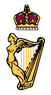 
RS Feva Eastern Championships 2023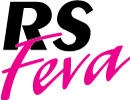 hosted by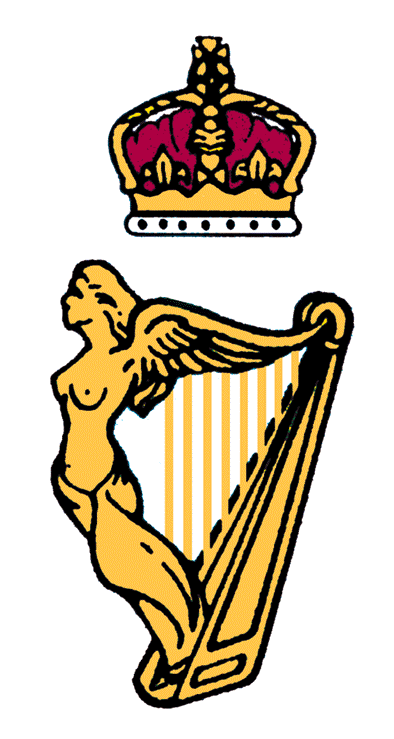 ROYAL IRISH YACHT CLUBSaturday 6th and Sunday 7th May 2023Change to Sailing Instructions No.1SI 21. Add21.4 Fleets will be split into Gold, Silver and Bronze after race 3.21.5 Prizes will be awarded to competitors under the age of 19 on 06/05/202321.2 Add.  “and for 1st place in each Gold, Silver and Bronze divisions”